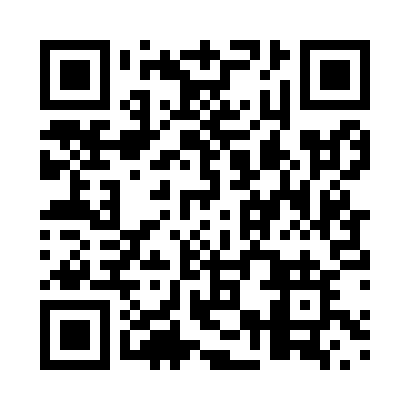 Prayer times for Cuslett, Newfoundland and Labrador, CanadaWed 1 May 2024 - Fri 31 May 2024High Latitude Method: Angle Based RulePrayer Calculation Method: Islamic Society of North AmericaAsar Calculation Method: HanafiPrayer times provided by https://www.salahtimes.comDateDayFajrSunriseDhuhrAsrMaghribIsha1Wed4:115:501:046:068:189:582Thu4:085:491:046:078:1910:003Fri4:065:471:036:088:2010:024Sat4:045:461:036:098:2210:045Sun4:025:441:036:098:2310:066Mon4:005:431:036:108:2410:087Tue3:585:411:036:118:2610:108Wed3:565:401:036:128:2710:129Thu3:545:381:036:128:2810:1410Fri3:515:371:036:138:3010:1611Sat3:495:361:036:148:3110:1812Sun3:475:341:036:158:3210:2013Mon3:455:331:036:168:3310:2214Tue3:435:321:036:168:3510:2415Wed3:425:311:036:178:3610:2616Thu3:405:301:036:188:3710:2817Fri3:385:281:036:188:3810:2918Sat3:365:271:036:198:4010:3119Sun3:345:261:036:208:4110:3320Mon3:325:251:036:218:4210:3521Tue3:305:241:036:218:4310:3722Wed3:295:231:036:228:4410:3923Thu3:275:221:036:238:4510:4124Fri3:255:211:046:238:4610:4325Sat3:245:201:046:248:4710:4426Sun3:225:201:046:248:4810:4627Mon3:215:191:046:258:4910:4828Tue3:195:181:046:268:5010:5029Wed3:185:171:046:268:5110:5130Thu3:165:171:046:278:5210:5331Fri3:155:161:046:278:5310:55